FIRE-FIGHTING PRACTICE YEAR 2022Time: 15:00 October 21st, 2022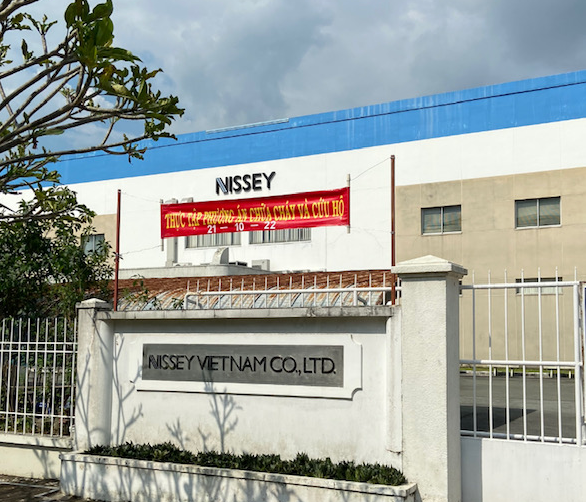 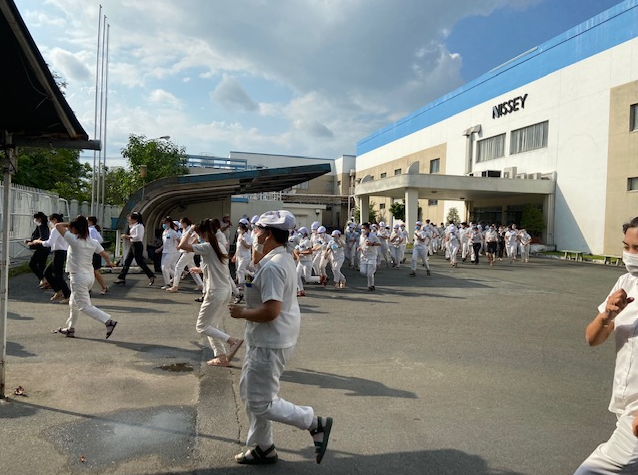 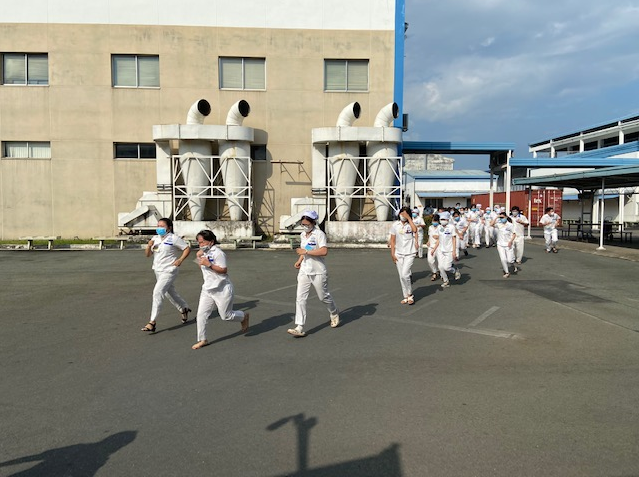 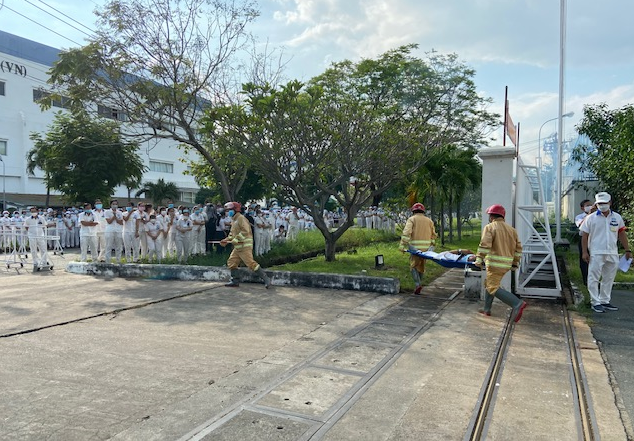 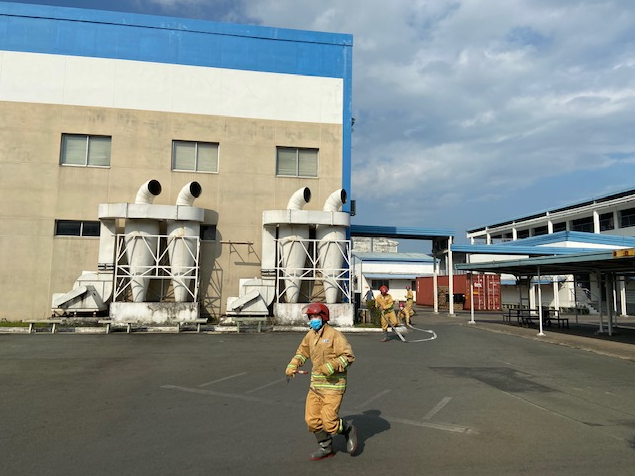 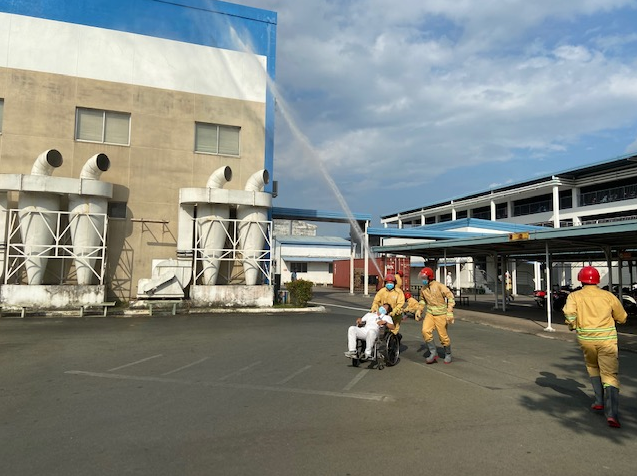 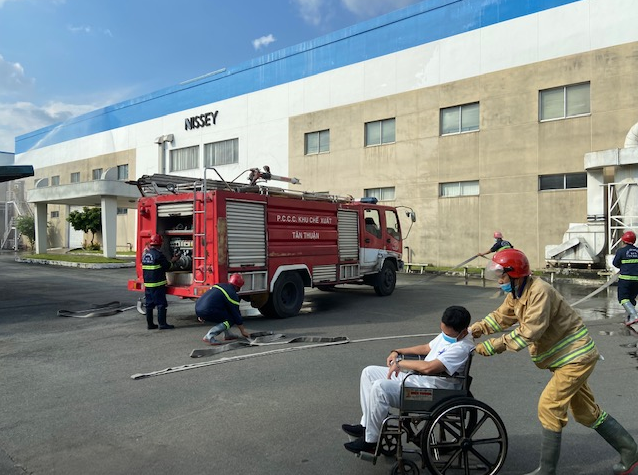 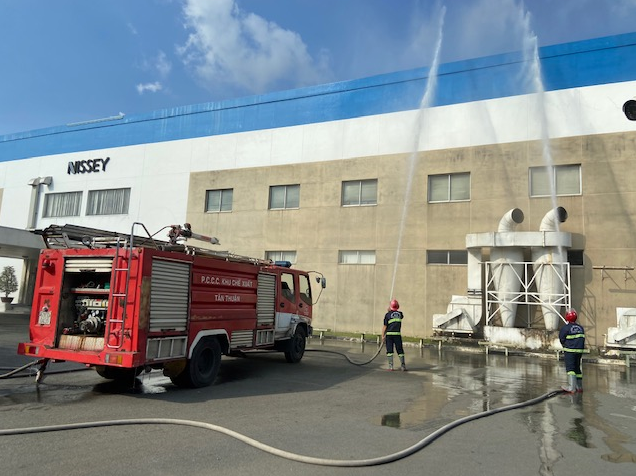 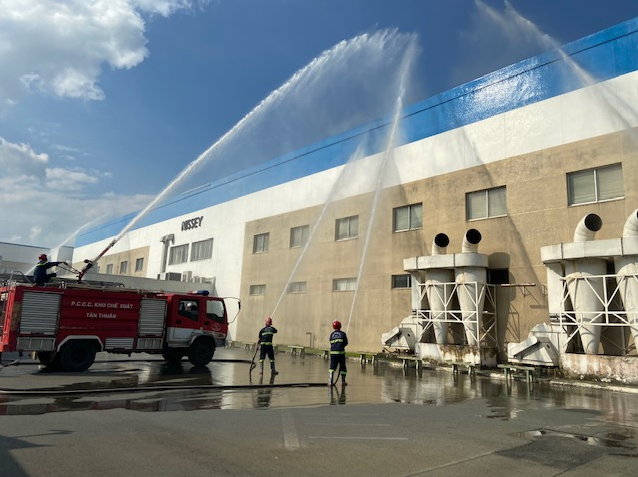 Comments:This time, everyone evacuated as planned. 